Задания для дистанционного обучения по ПТО 7 класстема: «Машиноведение» повторение.Понедельник 20.04Выпишите все правильные ответы (один или несколько)1.В машинной игле ушко находится:а ) в середине иглы;б) рядом с острием;в)там же где у иглы для ручного шитья.2. Укажите цифрами в левом столбце  правильную последовательность заправки нижней нити швейной машины.3. Игла и прижимная лапка по окончании работы швейной машины должны быть оставлены в следующем положении:а ) игла и лапке - в верхнем положении;б) игла и лапка – в нижнем положении;в) игла- в нижнем, лапка- в верхнем положении;г) лапка- в нижнем, игла - в верхнем положении;д) не имеет значения.4. В бытовой швейной машине имеются регуляторы: а ) длины стежка;б) ширины стежка;в) ширины зигзага;г) натяжения верхней нити.Вторник  21.041. Разгадай ребус.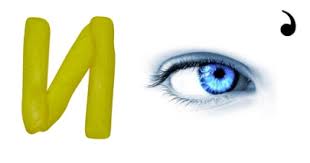 Выпишите все правильные ответы (один или несколько)2. Обрыв верхней нити может произойти по причине:а ) неправильное положение прижимной лапки;б ) слишком большого натяжения верхней нити;в)  неправильная заправка верхней нити;г) неправильной установки иглы;д) вставленного не до упора челночного устройства шпульного колпачка.3. Укажите цифрами в левом столбце правильную последовательность при начале работы швейной машине с ножным приводом.4. Длинный желобок иглы при её установке в иглодержатель должен быть повернут:а ) влево;б) вправо;в) на работающего за машиной;г) в сторону челнока;д) со стороны заправки верхней нитки.Среда 22.04Кроссворд « Машиноведение»Подсказка 5. по горизонтали слово «машиноведение»Деталь швейной машины6 прижимная….Изобретатель швейной машины современной конструкции.Деталь, при помощи которой швейная машина приводится в рабочее состояние или ставится на «холостой ход»Часть строчки. (по вертикали)Деталь швейной машины необходимая, для намотки нитки на шпульку. Место соединения двух и более деталей.Часть швейной машины, её основание.Выпишите все правильные ответы (один или несколько)Поломка машинной иглы может произойти, если:а ) игла имеет ржавый налет;б ) игла погнута;в)  игла вставлена в иглодержатель до упора;г) игла вставлена в иглодержатель не до упора;д) шпульный колпачок вставлен в челночное устройство не до упора.3 . Обрыв нижней нити может произойти по причине:а ) неправильного положения прижимной лапки;б ) сильного натяжения нижней нити;в) неправильной заправки нижней нити;г) неправильной заправки верхней нити;д) использования нити плохого качества.4. Чем больше номер машинной иглы, тем…….сама игла:а ) толще;б) тоньше.Пятница 24.04Выпишите все правильные ответы (один или несколько)Длина стежка в швейной машине зависит от работы:а ) механизма иглы;б ) механизма челнока;в) механизма рейки;г) механизма нитепритягивателя;д) механизма петлителя.Причиной пропуска стежков может быть:а ) неправильная установка иглы;б) сильное натяжение нижней нити;в) не соответствие номера иглы номеру нити;г) погнутая или затупленная игла;д) сильное натяжение верхней нити.Длинный желобок машинной иглы служит:а ) для заправки верхней нити;б) для предохранения верхней нити от перетирания;в) для обрезания петли.Если машинная строчка петляет снизу, необходимо:а ) ослабить натяжение нижней нити;б) ослабить натяжение верхней нити;в) ослабить натяжение верхней и нижней нитей;г) усилить натяжение верхней нити.Разгадай ребус.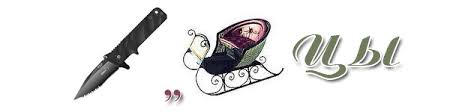 А. Провести нить через косую прорезь шпульного колпачкаБ. Вставить шпульный колпачок в челночное устройствоВ. Вытянуть нижнюю нить наверх через отверстие в игольной пластинеГ. Намотать нить на шпулькуД. Заправить нить под прижимную пружину шпульного колпачкаЕ. Вставить шпульку в шпульный колпачокА. Опустить прижимную лапкуБ. Вставить шпульку в шпульный колпачокВ. Заправить верхнюю нитьГ. Вытянуть нижнюю нить наверх через отверстие в игольной пластинеД. Придерживая верхнюю и нижнюю нить левой рукой, сделать2-3 стежка, поворачивая на себя правой рукой маховое колесоЕ. плавно нажимать ногами на педаль до получения требуемой скоростиЖ. Вставить шпульный колпачок в челночное устройство